ESCUELA SUPERIOR POLITECNICA DEL LITORAL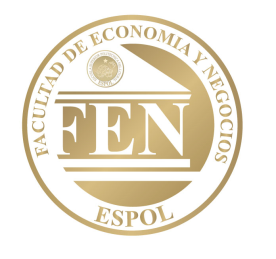 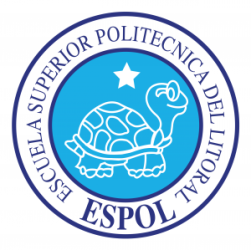 FACULTAD DE ECONOMIA Y NEGOCIOSEXAMEN DE GERENCIA DE LA CALIDAD TOTAL SEGUNDA EVALUACION SEGUNDO TÉRMINO 2012-2013Enero-29-2012APELLIDOS: ...........................................................NOMBRES: ……………………………….                                   MATRICULA: .........................................................PARALELO: ………….. ………………….          Tema 1:  ¿Para qué es útil la estadística inferencial?Tema 2: ¿Defina análisis estadístico?Tema 3: Tema 4:Tema 5: Tema 6: Tema 7: Tema 8: Tema 9:Tema 10: "Como estudiante de la FEN me comprometo a combatir la mediocridad y actuar con honestidad, por  eso no copio ni dejo copiar"._______________________________ Firma de Compromiso del Estudiante